1040 TAX IN-DEPTH DESCRIPTIONThis course includes detailed coverage and planning ideas from all legislative and administrative changes in 2022, plus any last minute legislation. Also included are in-depth analyses of all court cases and IRS pronouncements specially focused on sole proprietorship and retirement issues as well as our annual review of common preparation issues. This course will teach how to determine which credits clients may qualify for to reduce 1040 tax, including methods to save for their dependent children’s college education and other education credits and deductions. In addition this course covers appropriate handling of IRS client audits, compliance with Circular 230 ethics regulations and advice for clients under military special taxation rules.Participants receive the 1,100 page manual. In-person attendees, in addition to the manual, will also receive a hyperlinked PDF of the manual, four-page laminated desktop reference “Fingertip Facts”, and a free 2 hour self-study ethics course..Participants also receive practical guidance, dozens of checklists, worksheets, client letters, plus “What’s New” informationFederal Tax Law Topics/Federal Tax Related Matters: HVHAS-T-00072-22-I    11 CE HoursFederal Tax Law Update:  HVHAS-U-00073-22-I                   5 CE Hours                                                               Presenter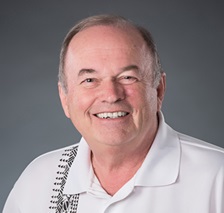 Bob Jennings is a nationally renowned author and speaker, presenting continuing education classes to over 100,000 tax professionals in the last 20 years all over the world. Bob is a licensed CPA (Indiana) and an IRS Enrolled Agent. Bob is also a prolific author and has published over 60 professional articles, many professional and consumer publications and annually authors several tax, accounting and technology manuals. Bob has dealt exclusively with individual and small business financial issues for over 30 years. Much of his work is available at Taxspeaker.com.Presenter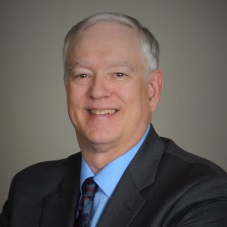 Gregg Goodsell is an enrolled agent in Tempe, Arizona and has been in private practice for 33 years. Gregg earned his bachelor’s and master’s degrees from Iowa State and has previously taught at Iowa State, Arizona State University and Mesa Community College. Gregg has written and presented seminars on complex tax laws to thousands of CPAs, enrolled agents, attorneys and tax preparers. Gregg has prepared well over 20,000 personal and business tax returns in his career and enjoys interacting with seminar attendees.Agenda-Both Days  7:30 Registration  8:00 Seminar Starts10:00 Break10:15 Seminar Continues12:00 Lunch Break12:45 Seminar Continues  2:30 Break  2:45 Seminar Continues  4:00 Seminar ConcludesAnnual Meeting NoticeThe Annual Meeting of the Accountants Association of Iowa will be held on Monday November 14, 2022 in the lunch room during lunch.Election of officers will be held and other items will be discussed.REGISTRATION FORMNovember 14-15, 2022Name________________________________PTIN #_______________________________Address ______________________________City/State/Zip_________________________Phone________________________________E-mail (required)_______________________			Circle Your Selection				          Early	Late___ AAI Member---------------$475	   $500___Second AAI Member from same firm        (Both must register)-------$425    $450	                      ___Non AAI Member----------$550    $575___Non Licensed Employee of AAI Member                       (Both must register)          $330     $355      Employer Name____________________Total Fees                               $_______________Check Payable To AAI is enclosed____Please Charge My Credit Card        ______Visa        _____ MasterCardExpiration Date: _______________________  Cardholder’sName: _______________________________Account #:  ___________________________CVV #:_______________________________Signature: ____________________________THEACCOUNTANTSASSOCIATIONOF IOWAPRESENTSIN-PERSON SEMINAR1040 TAX IN-DEPTHNOVEMBER 14-15, 2022At The Sheraton West Des Moines1800 50th StWest Des Moines, IA 50266	RegistrationOnline: aaiiowa.com  orMail:  AAI           P. O. Box 63           Creston, IA  50801 ORFAX:  (712) 868-1010 (Gen McGregor)Phone: (712)868-3943 (McGregor )Registration cut-offsOctober 31 early registration endsNovember 6 final registration endsCancellation PolicyThere will be a $25 cancellation charge with written notice 1 week prior to the webinar.  No refunds for any cancellation after that date.HOTEL INFORMATIONSheraton West Des Moines1800 50th StWest Des Moines, IA 50266Reservation phone #888-627-8043Hotel reservation online link at Accountants Association of Iowa website: aaiiowa.com*Ask for the Accountants Association of Iowa rate…The rate is $119 per night. Last date to register for the special room rate is October 30, 2022.  AAI special room rate is for November 13 to November 15, 2022.